Заявитель своей подписью подтверждает: достоверность представленных сведений;соответствие транспортного средства, которое предполагается использовать для оказания услуг по перевозке пассажиров и багажа легковыми такси, требованиям, установленным Федеральным законом от 21.04.2011 № 69-ФЗ  «О внесении изменений в отдельные законодательные акты Российской Федерации» и Законом Республики Татарстан от 10.10.2011 № 77-ЗРТ «О перевозках пассажиров и багажа легковыми такси на территории Республики Татарстан»; согласие на обработку персональных данных в соответствии с Федеральным законом от 27.07.2006 № 152-ФЗ           «О персональных данных». 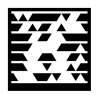 Адрес tag-кода: Портал государственных и муниципальных услуг Республики Татарстан (http://uslugi.tatar.ru/)Для просмотра информации скачайте бесплатное приложение для телефона, запустите установленное приложение Tag Reader, сканируйте код камерой телефона.» «Приложение № 5 к Порядку подачи             заявления, выдачи и переоформления разрешения, выдачи дубликата разрешения на осуществление деятельности               по перевозке пассажиров и багажа легковыми такси на  территории Республики Татарстан (для юридических лиц) (в редакции постановления Кабинета Министров Республики Татарстан от________ №___)Форма«Приложение № 5 к Порядку подачи             заявления, выдачи и переоформления разрешения, выдачи дубликата разрешения на осуществление деятельности               по перевозке пассажиров и багажа легковыми такси на  территории Республики Татарстан (для юридических лиц) (в редакции постановления Кабинета Министров Республики Татарстан от________ №___)ФормаЗАЯВЛЕНИЕо выдаче дубликата разрешения на осуществление деятельности по перевозке пассажиров и багажа легковыми такси на территории Республики ТатарстанПрошу выдать дубликат разрешения для осуществления деятельности по перевозке пассажиров и багажа легковыми такси на территории Республики Татарстан в связи с: утратой разрешения;                                                                   порчей разрешения.(нужное подчеркнуть)ЗАЯВЛЕНИЕо выдаче дубликата разрешения на осуществление деятельности по перевозке пассажиров и багажа легковыми такси на территории Республики ТатарстанПрошу выдать дубликат разрешения для осуществления деятельности по перевозке пассажиров и багажа легковыми такси на территории Республики Татарстан в связи с: утратой разрешения;                                                                   порчей разрешения.(нужное подчеркнуть)ЗАЯВЛЕНИЕо выдаче дубликата разрешения на осуществление деятельности по перевозке пассажиров и багажа легковыми такси на территории Республики ТатарстанПрошу выдать дубликат разрешения для осуществления деятельности по перевозке пассажиров и багажа легковыми такси на территории Республики Татарстан в связи с: утратой разрешения;                                                                   порчей разрешения.(нужное подчеркнуть)__________________________________________________________________________________________________________________________________________________________________________________________________________________________________________________________________________________________________________________полное наименование юридического лица с указанием организационно-правовой формы ______________________________________________________________________________________________________полное наименование юридического лица с указанием организационно-правовой формы ______________________________________________________________________________________________________полное наименование юридического лица с указанием организационно-правовой формы ________________________________________________________________________________________________________________________________________________________________________________________________________________________________________________________________________________________________________________________________________________________________________________________________________________________сокращенное наименование юридического лица (в случае, если имеется)______________________________________________________________________________________________________сокращенное наименование юридического лица (в случае, если имеется)______________________________________________________________________________________________________сокращенное наименование юридического лица (в случае, если имеется)______________________________________________________________________________________________________фирменное наименованиефирменное наименованиефирменное наименование_______________________________________________________________________________________________________________________________________________________________________________________________________________________________________________________________________________________________________________адрес местонахождения юридического лицаГосударственный регистрационный номер записи о создании юридического лица, данные документа, подтверждающего факт внесения сведений о юридическом лице в единый государственный реестр юридических лицОГРН:________________________________     Серия_______Номер_____________________________________________________________________________________________________________________адрес местонахождения органа, осуществившего государственную регистрациюИдентификационный номер налогоплательщика и данные документа о постановке на учет налогоплательщика в налоговом органеИНН___________________________________    Серия______Номер_______________адрес местонахождения юридического лицаГосударственный регистрационный номер записи о создании юридического лица, данные документа, подтверждающего факт внесения сведений о юридическом лице в единый государственный реестр юридических лицОГРН:________________________________     Серия_______Номер_____________________________________________________________________________________________________________________адрес местонахождения органа, осуществившего государственную регистрациюИдентификационный номер налогоплательщика и данные документа о постановке на учет налогоплательщика в налоговом органеИНН___________________________________    Серия______Номер_______________адрес местонахождения юридического лицаГосударственный регистрационный номер записи о создании юридического лица, данные документа, подтверждающего факт внесения сведений о юридическом лице в единый государственный реестр юридических лицОГРН:________________________________     Серия_______Номер_____________________________________________________________________________________________________________________адрес местонахождения органа, осуществившего государственную регистрациюИдентификационный номер налогоплательщика и данные документа о постановке на учет налогоплательщика в налоговом органеИНН___________________________________    Серия______Номер_________________________________________________________________________________________________________________________________________                   телефон                                                                               адрес электронной почты (в случае, если имеется)                   телефон                                                                               адрес электронной почты (в случае, если имеется)                   телефон                                                                               адрес электронной почты (в случае, если имеется)___________________________________                          _________________________________________________________________________________________                          _________________________________________________________________________________________                          ______________________________________________________                     Дата                                                                                                            Подпись                     Дата                                                                                                            Подпись                     Дата                                                                                                            ПодписьПриложение к заявлению о выдаче дубликата разрешения на осуществление деятельности по перевозке пассажиров и багажа легковыми такси на территории Республики Татарстан (для юридических лиц)ФормаПриложение к заявлению о выдаче дубликата разрешения на осуществление деятельности по перевозке пассажиров и багажа легковыми такси на территории Республики Татарстан (для юридических лиц)ФормаСведения о транспортных средствахСведения о транспортных средствахСведения о транспортных средствахСведения о транспортных средствахСведения о транспортных средствахСведения о транспортных средствахСведения о транспортных средствахСведения о транспортных средствах№ п/пМарка и модель транспортного средстваМарка и модель транспортного средстваГосударственный регистрационный знак транспортного средстваГосударственный регистрационный знак транспортного средстваГод выпуска и цвет транспортного средстваГод выпуска и цвет транспортного средстваГод выпуска и цвет транспортного средстваНомер и срок действияоригинала разрешения